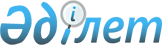 О внесении дополнений и изменения в постановление Правления Агентства Республики Казахстан по регулированию и надзору финансового рынка и финансовых организаций от 9 февраля 2004 года N 25 "Об утверждении перечня международных финансовых организаций, с облигациями которых банки второго уровня вправе совершать сделки"
					
			Утративший силу
			
			
		
					Постановление Правления Агентства Республики Казахстан по регулированию и надзору финансового рынка и финансовых организаций от 25 февраля 2006 года N 45. Зарегистрировано в Министерстве юстиции Республики Казахстан 29 марта 2006 года N 4151. Утратило силу постановлением Правления Агентства Республики Казахстан по регулированию и надзору финансового рынка и финансовых организаций от 30 апреля 2007 года N 128



      


Сноска. Постановление Правления Агентства РК по регулированию и надзору фин. рынка и фин. организаций от 25 февраля 2006 года N 45 утратило силу постановлением Правления Агентства РК по регулированию и надзору фин. рынка и фин. организаций от 30 апреля 2007 года 


 N 128 


 (вводится в действие по истечении 14 дней со дня его гос. регистрации).



      В целях приведения нормативных правовых актов, регулирующих деятельность банков второго уровня, в соответствии с 
 Законом 
 Республики Казахстан "О внесении изменений и дополнений в некоторые законодательные акты Республики Казахстан по вопросам лицензирования и консолидированного надзора" Правление Агентства Республики Казахстан по регулированию и надзору финансового рынка и финансовых организаций (далее - Агентство) 

ПОСТАНОВЛЯЕТ:





      1. Внести в 
 постановление 
 Правления Агентства от 9 февраля 2004 года N 25 "Об утверждении перечня международных финансовых организаций, с облигациями которых банки второго уровня вправе совершать сделки" (зарегистрированное в Реестре государственной регистрации нормативных правовых актов под N 2740, опубликованное в "Бюллетене нормативных правовых актов центральных исполнительных и иных государственных органов Республики Казахстан" 2004 год, N 37-40, ст. 1004) следующие дополнения и изменение:



      название после слов "финансовых организаций" дополнить словами "и минимального рейтинга для иностранных эмитентов";



      в преамбуле цифру "2" заменить цифрой "5";



      дополнить пунктом 1-1 следующего содержания:



      "1-1. Установить, что банки второго уровня могут осуществлять сделки с облигациями иностранных эмитентов, имеющих рейтинг не ниже "А-" (по классификации рейтинговых агентств "Standard & Poor's" и "Fitch") или не ниже "А3" (по классификации рейтингового агентства "Moody's Investors Service").



      При понижении рейтинга иностранных эмитентов, с облигациями которых банки второго уровня могут осуществлять сделки, ниже уровня, определенного в настоящем пункте, банки второго уровня в течение трех календарных месяцев, следующих за месяцем, в котором произошло указанное понижение, приводят свою деятельность в соответствие с требованиями настоящего пункта.".




      2. Настоящее постановление вводится в действие по истечении четырнадцати дней со дня государственной регистрации в Министерстве юстиции Республики Казахстан и его действие распространяется на отношения, возникшие с 1 января 2006 года.




      3. Департаменту стратегии и анализа (Еденбаев Е.С.):



      1) совместно с Юридическим департаментом (Байсынов М.Б.) принять меры к государственной регистрации в Министерстве юстиции Республики Казахстан настоящего постановления;



      2) в десятидневный срок со дня государственной регистрации в Министерстве юстиции Республики Казахстан настоящего постановления довести его до сведения заинтересованных подразделений Агентства, Национального Банка Республики Казахстан, банков второго уровня и Объединения юридических лиц "Ассоциация финансистов Казахстана".




      4. Отделу международных отношений и связей с общественностью (Пернебаев Т.Ш.) принять меры к публикации настоящего постановления в средствах массовой информации Республики Казахстан.




      5. Контроль за исполнением настоящего постановления возложить на заместителя Председателя Агентства Бахмутову Е.Л.


      Председатель


					© 2012. РГП на ПХВ «Институт законодательства и правовой информации Республики Казахстан» Министерства юстиции Республики Казахстан
				